Quiz 7.3 – 7.5 OutlineUse the product rule when finding a derivativeUse the quotient rule when finding a derivativeUse the chain rule to find a derivative.Use chain rule in conjunction with the product or quotient rule.Use a table to find a derivative (like Hmwk L #14)Write an equation of a tangent line through a given x valueFind a second or third order derivative (be familiar with different notations)Find the average velocity or acceleration over a given time intervalFind instantaneous velocity or acceleration at a given timeFind the speed at a given timeFind when an object is moving left, right, or is at rest.Find when velocity is increasing or decreasingFormula Sheet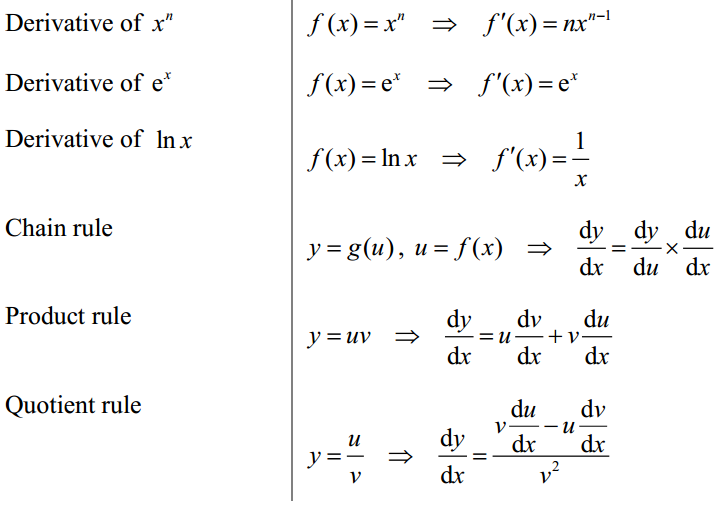 